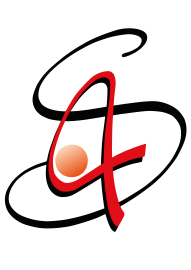                      4S TOURS TENNIS DE TABLE                                      54 rue Saint François                                            37000 Tours                        Tél : 02 47 38 37 39 ou 06 07 58 94 95                              E-mail : 4s-tours@orange.fr                                            www.4stours.fr        FICHE D’INSCRIPTION SAISON 2017 – 2018NOM : …………………………………………………………	         PRENOM : ………………………………………………………....NOM DES PARENTS (si différent) ………………………………………………………………………………………………………..............Date naissance : ………………………………………………………………………………………………………………………………...........N° LICENCE : ……………………….	CATEGORIE : …………………………	     CLASSEMENT : ……………………………ADRESSE : ………………………………………………………………………………………………………………………………….............CODE POSTAL : ……………………	VILLE : …………………………………………………………………………………………...TEL fixe : ………………………........	TEL portable : …………………………..Mail : …………………………....…………………... PROFESSION des PARENTS ou ADHERENT : ……………………….....………Nom de l'entreprise    ...............….....…………..............A – ADHESION « COMPETITEUR »					     	                                                                          Souhaite jouer en équipe jeune 	 OUI 	  NON	A participé au critérium fédéral la saison dernière 	 OUI 		     NONB – ADHESION « LOISIRS »C – ADHESION « DIRIGEANT - COACHING »parents accompagnant les enfants pour donner des conseils lors des matchesD – Achat de RAQUETTE DEBUTANT : se renseigner auprès des entraîneurs.* $1 de l’article 38 du Code de l’Education : Les groupements sportifs sont tenus d’informer leurs adhérents de leur intérêt à souscrire un contrat d’assurance de personnes couvrant les dommages corporels auxquels peut les exposer leur pratique sportive.Association Régie par la Loi du 01.07.1901 – J.O. n° 260 du 06.11.1954 - Agrément Ministériel n° 37 S 44 du 30.06.1966.Remises accordées sur la cotisation club !A partir de la 3ème inscription au sein d’une même famille, 10% pour chaque membre ! (non cumulatif avec les tarifs préférentiels et remises déjà obtenus),20 % pour  les étudiants sur présentation du Pack Sport pour les licenciés 4S (hors licence FFTT),25 % pour  les étudiants sur présentation du Pack Sport pour les licenciés hors club de la 4S,15 % pour  les demandeurs d’emploi sur présentation d’un justificatif.                                    Chemisette du Club        Pour tout joueur participant au Championnat par équipe, elle est obligatoire !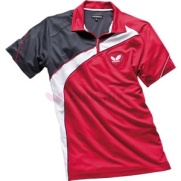                          Précisez nous votre taille en l’entourant :              XS - S - M - L - XL - XXL - XXXL – XXXXL       36 €                                  Tailles enfants : 128 - 140 – 152          32 €LE DOSSIER POUR ETRE ACCEPTE DOIT ETRE ACCOMPAGNE DE :* La Fiche d'Inscription* Une Photo d’identité (2 pour les nouvelles inscriptions)* Le paiement : échelonnement possible en quatre fois maximum. Les règlements par Chèques-Vacances sont acceptés toute la saison,Les Passeports-Loisirs sont acceptés jusqu’au 30/11/2017.* L’autorisation parentale (pour les enfants mineurs)* Le CERTIFICAT MEDICAL indiquant la non contre-indication à la pratique du tennis de table et en compétition. En cas d’accident, j’autorise les responsables du club à prendre les dispositions nécessaires. J’autorise le club à utiliser pour son site internet, les photos et/ou les vidéos prises au cours de l’activité. Je certifie avoir pris connaissance du règlement intérieur de l’association.          L’ensemble des données collectées ci-dessus font l’objet d’un traitement informatisé. Vous disposez d’un droit d’accès, de modification, de rectification et de suppression des données qui vous concernent (en vertu de la loi « informatique et liberté » du 06 janvier 1978). Ce droit s’exerce auprès du club.Si le club organise ou participe à une manifestation souhaitez-vous être contacté pour aider à l’organisation ?  OUI                           NONDate : 			              signature du licencié 	signature des parentsCADRE RESERVE A L’ASSOCIATIONCATÉGORIES LICENCELicence(FFTT+Ligue+Comité)Cotisation clubSOUS TOTALCRITÉRIUM INDIVIDUELTOTALVETERANS – SENIORS1999 et avant65.15 €140.60 €205.75 €31.00 €JUNIORS2000-2001-200265.15 €140.60 €205.75 €31.00 €CADETS – MINIMES2003/2004-2005/200651.15 €140.75 €191.90 €31.00 €BENJAMINS POUSSINS2007-2008-2009 et après33.65 €140.75 €174.40 €21.00 €CATÉGORIES LICENCELicence(FFTT+Ligue+Comité)Cotisation clubTOTALVETERANS – SENIORS1999 et avant12.40 €119.10 €131.50 €JUNIORS2000-2001-200212.40 €114.10 €126.50 €CADETS à POUSSINS2003 et après5.60  €105.60 €111.20 €BABY PING De 4 à 7 ans5.60  €84.40€90.00 €CATÉGORIES LICENCELicence(FFTT+Ligue+Comité)TOTALHORS CLUB                  100.00 €COACHING (1 )    63.00 €                   65.00  €    DIRIGEANT (non joueur)15.00 €                   15.00  €Inscription prise par : …………………………………………………………Inscription prise par : …………………………………………………………Inscription prise par : …………………………………………………………Inscription prise par : …………………………………………………………Inscription prise par : …………………………………………………………Inscription prise par : …………………………………………………………COTISATION GLOBALE : ………………………………………………….COTISATION GLOBALE : ………………………………………………….COTISATION GLOBALE : ………………………………………………….COTISATION GLOBALE : ………………………………………………….COTISATION GLOBALE : ………………………………………………….COTISATION GLOBALE : ………………………………………………….       FACTURE        FACTURE        FACTURE   OUI  OUI  NON  NON                                                ATTESTATION de PAIEMENT                                                 ATTESTATION de PAIEMENT                                                 ATTESTATION de PAIEMENT                                                 ATTESTATION de PAIEMENT   OUI  OUI  NON  NONREGLEMENTMode de règlement  ChèquesChèques VacancesChèques Vacances Passeport Loisirs Passeport LoisirsEspècesEspècesCoupon SportMontant total ECHELONNEMENTMontant  A déposer le  A déposer le Déposé le Déposé le 1 fois 2 fois3 fois 4 fois NOM DU PAYEUR (si différent du licencié) : NOM DU PAYEUR (si différent du licencié) : 